Prénom : 							Date :                                       Après avoir lu les pages 21 à 25, réponds aux questions :Pourquoi les poneys se trouvent-ils près de la rivière ?Les poneys se trouvent près de la rivière car ils ont besoin de boire. Dans la dernière case de la page 24, pourquoi est-ce écrit aussi gros ?C’est écrit gros car le père de Popotka crie.Note les 3 indices qui montrent qu’il se passe quelque chose d’étrange à la page 25 :Le père de Popotka semble inquiet et demande aux enfants d’arrêter de courir.Il y a un grand silence dans la forêt.Plus aucun oiseau ne chante.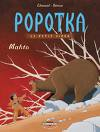 POPOTKA, LE PETIT SIOUXPages 22 à 29